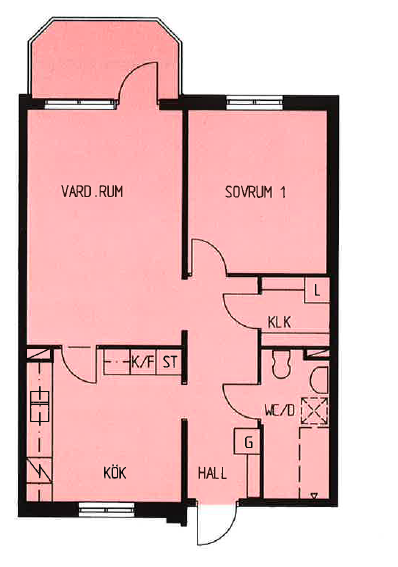 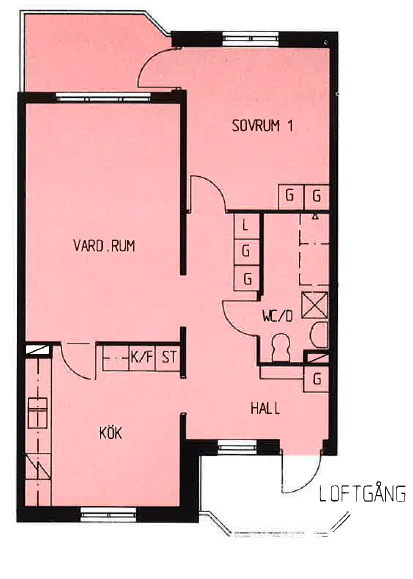                2 r.o.k 63,5 kvm 		                   2 r.o.k 64 kvm	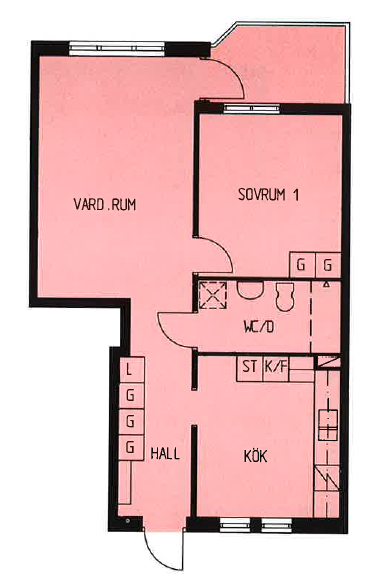 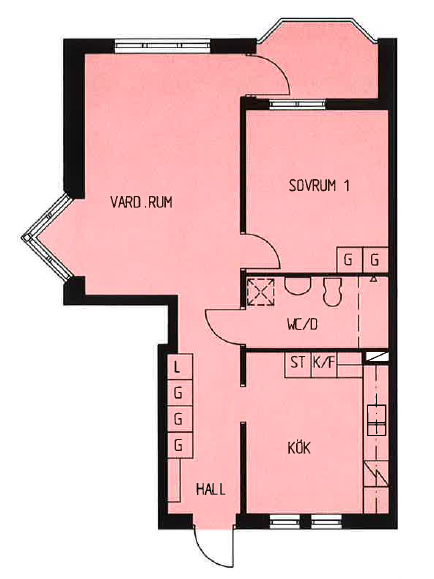  2 r.o.k 60 kvm		                   2 r.o.k 61,5 kvm	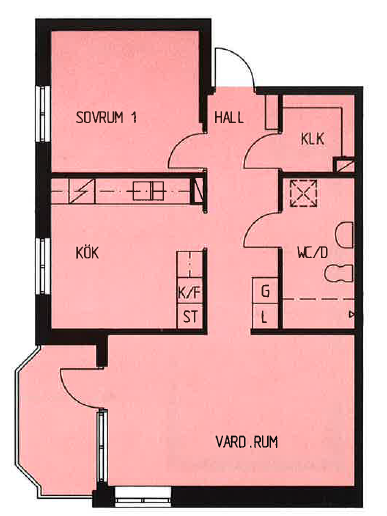 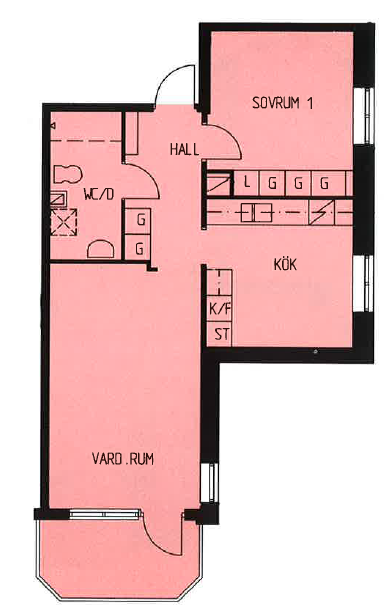     2 r.o.k 63,5 kvm			     2 r.o.k 57,5 kvm